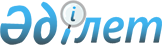 Об установлении публичного сервитута акционерному обществу "Казахтелеком"
					
			Утративший силу
			
			
		
					Постановление акимата Денисовского района Костанайской области от 13 мая 2019 года № 76. Зарегистрировано Департаментом юстиции Костанайской области 15 мая 2019 года № 8430. Утратило силу постановлением акимата Денисовского района Костанайской области от 27 июня 2023 года № 104
      Сноска. Утратило силу постановлением акимата Денисовского района Костанайской области от 27.06.2023 № 104 (вводится в действие по истечении десяти календарных дней после дня его первого официального опубликования).
      В соответствии со статьями 17, 69 Земельного кодекса Республики Казахстан от 20 июня 2003 года, статьей 31 Закона Республики Казахстан от 23 января 2001 года "О местном государственном управлении и самоуправлении в Республике Казахстан", акимат Денисовского района ПОСТАНОВЛЯЕТ:
      1. Установить акционерному обществу "Казахтелеком" публичный сервитут на земельные участки в целях прокладки и эксплуатации волоконно-оптической линии связи, расположенные на территории Денисовского района общей площадью 22,3787 гектар и 7,6302 гектар.
      2. Государственному учреждению "Отдел земельных отношений акимата Денисовского района" в установленном законодательством Республики Казахстан порядке обеспечить:
      1) государственную регистрацию настоящего постановления в территориальном органе юстиции;
      2) в течение десяти календарных дней со дня государственной регистрации настоящего постановления направление его копии в бумажном и электронном виде на казахском и русском языках в Республиканское государственное предприятие на праве хозяйственного ведения "Институт законодательства и правовой информации Республики Казахстан" для официального опубликования и включения в Эталонный контрольный банк нормативных правовых актов Республики Казахстан;
      3) размещение настоящего постановления на интернет-ресурсе акимата Денисовского района после его официального опубликования.
      3. Контроль за исполнением настоящего постановления возложить на курирующего заместителя акима района.
      4. Настоящее постановление вводится в действие по истечении десяти календарных дней после дня его первого официального опубликования.
					© 2012. РГП на ПХВ «Институт законодательства и правовой информации Республики Казахстан» Министерства юстиции Республики Казахстан
				